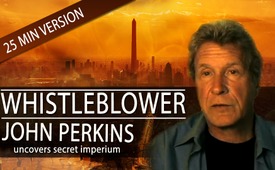 Whistleblower John Perkins Uncovers Secret Imperium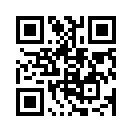 The financial elite have built a global empire over the past century. This is invisible to the general public, but its power far exceeds that of the USA. But how and through which institutions does this elite exercise its power?Since World War II, the United States of America has emerged into a global world power. This becomes evident through the fact that with around 1,000 military bases, the USA is operating approximately 95% of all military bases worldwide. In economic politics the USA is dominating worldwide, too.

But not only the US government, but also the financial elite has built a global empire over the last century. This is however unseen by the general public, but its power surpasses that of the United States by far. This finance empire, which operates from the background, is essentially founded on three pillars:
The first pillar is the global central banking system. Central banks are responsible for the monetary policies in a country or in an area which shares the same currency. With this, it is important to understand that almost all of the world's central banks are not government institutions, but privately controlled banks. In the broadcast "The Rothschild Control" [www.kla.tv/13533] it was explained that almost all of the world's central banks are controlled by the Rothschild family. This enables the financial elite to trigger economic crises in a single country or even globally. Only four countries so far have been able to avoid this control. These are Cuba, North Korea, Iran and Syria! As shown in the broadcast "Financial crashes - a strategy of the financial elite" [www.kla.tv/14016], for example. the depression in the USA in 1920, the US Great Depression in 1929 and also the 2008 financial crisis were brought about by the US central bank, the FED. Likewise in 1998 Russia and 2001 Argentina were plunged into a deep economic crisis by their central bank's monetary policy. The financial elite benefited from all these crises, which enormously increased their power and wealth. In contrast, the population was plunged into poverty and suffering.

The second pillar is the International Monetary Fund (IMF). Currently, all but seven states (including Cuba and North Korea) and all countries in the world are members of the IMF. Due to the extreme increase in overindebtedness of national budgets worldwide, most countries are now dependent on loans from the IMF. The IMF is the only possible lender for countries in financial distress. In order to obtain such loans, however, the IMF is forcing rigorous austerity (in other words: saving) measures in order to maintain debt repayment for itself and the international banks. To this end, it intervenes deeply in the sovereignty of the states, whereby they lose their financial, economic and political independence. For the economic expert Ernst Wolff, the IMF's demands can be compared to a raid "to serve the interests of the super-rich". They have serious consequences: The poverty and misery of the population and high profits for international investors.

The third pillar of this empire is the US government. According to the revelations of former NSA foreign intelligence agent John Perkins, US policy serves the interests of international corporations. Like a study by ETH Zurich (Swiss Federal Institute of Technology Zurich) these are very closely intertwined through mutual shareholdings and are controlled by the financial industry. The US government is therefore virtually a henchman of the financial elite. Due to the economic and military power of the USA, the countries of the world were systematically forced to submit to the interests of the financial elite. Presidents who, for example, wanted to curtail the power of corporations for the benefit of their own population, protect their country from exploitation or preserve the independence of their central bank, were either murdered in covert operations of the US secret services, put out of office or quite openly deprived of power by a US military intervention. Here the US has left a long and bloody trail in history:


1953 coup against Prime Minister Mohammad Mossadegh in Iran
1954 coup against President Jacobo Árbenz Guzmán of Guatemala
1960 assassination of Patrice Lumumba, the first Prime Minister of Congo
1961 attempted invasion to overthrow Prime Minister Fidel Castro in Cuba 
1961 disempowerment of Kong Le in Laos
1963 military coup against Ngô Đình Diệm in South Vietnam
1963 military coup against President Juan Bosch in the Dominican Republic
1964 military coup against President João Goulart in Brazil
1964 coup against President Víctor Paz Estenssoro in Bolivia
1965 coup against President Achmed Sukarno in Indonesia
1966 coup against President Juan Bosch in the Dominican Republic
1967 military coup against Georgios Papandreou in Greece
1973 military coup against President Salvador Allende in Chile
1975 Coup d'Etat against President Juan Alasco Alvarado in Peru
1981 assassination of President Roldos Aguilera in Ecuador
1981 assassination of ruler Omar Torrijos in Panama
1983 US invasion of Grenada after the assassination of Prime Minister Maurice Bishop
1989 US invasion of Panama and deposition of ruler Manuel Noriega
1981-1990 US interventions in the Contra War against the Sandinistas in Nicaragua
1991 military coup against President Jean-Bertrand Aristide in Haiti
1991 US-led military intervention against President Saddam Hussein in Iraq
1999 Kosovo war - NATO military operation under US high command
2001 US-led military intervention in Afghanistan against the Taliban
2002 failed coup attempt against the President of Venezuela Hugo Chávez
2003 Rose Revolution and overthrow of President Eduard Shevardnadze in Georgia
2003 Iraq war, which led to the execution of President Sadam Hussein in 2006

2005 Tulip Revolution and overthrow of President Askar Akayev in Kyrgyzstan
2011 US-led military intervention against Libya and assassination of head of state Muammar al-Gaddafi
since 2011 war in Syria and failed overthrow of President Bashar al-Assad
2014 overthrow of the government in Ukraine against President Viktor Yanukovych

Exactly the same patterns can be observed in the current crises between the USA with Venezuela, North Korea, Cuba and Iran. 

This is because these governments do not grant international corporations access to the resources of their countries. Nor are the central banks of North Korea, Cuba and Iran yet under the control of the Rothschilds. 
Therefore, these conflicts - just like the US conflicts with Afghanistan, Iraq and Libya, whose banks were also independent before the US intervention - are unlikely to calm down until the existing governments are overthrown and replaced by puppet governments.


Based on these interconnected facts pointed out before, it can be assumed that many future conflicts, government overthrows and also every economic or financial crisis will bear the signature of the international financial elite. 
They act like a crime syndicate, which has no conscience as well as no morals, ready to plunge whole nations into ruin for the sake of power and money. 
It is time now that these criminal machinations come to an end and that those responsible for pulling these wires were brought to justice.

Following this broadcast, you may watch the confession and assessment of the former economic killer and agent of the US foreign secret service NSA, John Perkins:





John Perkins –  originally spoken English text
The birth of the economic hitmen

We economic hitmen really have been the ones responsible for creating this first truly global Empire and we work many different ways. But perhaps the most common is that we will identify a country that has resources our corporations covet, like oil and then arrange a huge loan to that country from the World Bank or one of its sister organizations. But the money never actually goes to the country, instead it goes to our big corporations to build infrastructure projects in that country, power plants, industrial parks, ports, things that benefit a few rich people in that country - in addition to our corporations - but really don't help the majority of the people at all. However those people, the whole country, is left holding a huge debt and such a big debt they can’t repay it - and that's part of the plan that they can't repay it and so at some point we economic hitmen go back to them and say:
Listen, you lost a lot of money, can't pay your debts, so sell your oil - real cheap to our oil companies. Allow us to build a military base in your country or send troops in support of ours to someplace in the world like Iraq or vote with us on the next UN vote, to have their electric
utility company privatized and their water and sewage system privatized and sold to US corporations or other multinational corporations. So there's a whole mushrooming thing and it's so typical of the way the IMF in the World Bank work. They put a country in debt, it's such a big debt it can't pay it and then you offer to refinance that debt and pay even more interest and you demand this quid pro quo which you call a conditionality or good governance which means basically that they've got to sell off their resources including many of their social services, their utility companies, their school systems sometimes, their penal systems, their insurance systems to foreign corporations. So it's a double, triple, quadruple whammy.
The precedent for economic hitmen really began back in the early 50ies when democratically elected Mossadegh was elected in Iran – and he was considered to be the hope for democracy in the Middle East and around the world. He was Time Magazine's Man of the Year but one of the things that he'd run on and began to implement was the idea that foreign oil companies needed to pay the Iranian people a lot more for the oil that they were taking out of Iran. The Iranian people should benefit from their own oil - strange policy - we didn't like that of course but we were afraid to do what we normally were doing which was to send in the military. Instead we sent in one CIA agent Kermit Roosevelt, Teddy Roosevelt's relative and Kermit went in with a few million dollars and was very very effective and efficient and in a short amount of time he managed to get Mossadegh overthrown and brought in the shah of Iran to replace him who always was favorable to oil and it was extremely effective.
Mobs overflow Teheran, army officers shout that Mossadegh has surrendered and his regime as virtual dictator of Iran is ended. Pictures of the Shah paraded through the streets as sentiment reverses. The Shah is welcomed home!
So back here in the United States in Washington people looked around and said ‘wow that was easy - and cheap’. So this established a whole new way of manipulating countries, of creating Empire.
The only problem with Roosevelt was that he was a card carrying CIA agent and if he had been caught, the ramifications could have been pretty serious. So very quickly at that point the decision was made to use private consultants, to channel the money through the World Bank or the IMF or one of the other such agencies training people like me who worked for private companies so that if we got caught there would be no governmental ramifications.
When Árbenz became president of Guatemala, the country was very much under the thumbs of United fruit company, the big international corporations and Árbenz ran on the sticker that says ‘you know we want to get the land back to the people’ and once he took power he was implementing policies that would … they would do exactly that, give land rights back to the people. United Fruit didn't like that very much  and so they hired a public relations firm, launched a huge campaign in the United States to convince the United States people, the citizens of the United States and the press of the United States and the congress of the United States that Árbenz was a Soviet puppet and that if we allowed him to stay in power, the Soviets would have a foothold in this hemisphere and that at that point in time was a huge fear on everybody's mind: the Red Terror, the Communist terror and so to make a long story short: Out of this public relations campaign came a commitment on the part of the CIA and the military to take this man out and in fact we did, we sent in planes, we sent in soldiers, we sent in jackals, we sent everything in to take him out and did take him out and as soon as he was removed from office, the new guy that took over after him, basically reinstated everything to the big international corporations including United Fruit.
Equador for many many years had been ruled by pro-US dictators, often relatively brutal. Then it was decided they were going to have a truly democratic election. Jaime Roldós ran for office and his main goal he said as president would be to make sure that Ecuador's resources were used to help the people and he won, overwhelming. And by more votes than anybody who ever won anything in Ecuador and he began to implement these policies to make sure that the profits from oil went to help the people. Well, we didn't like that in the United States. I was sent down as one of several economic hitmen to change Roldós, to corrupt him, to bring him around, to let him know ‘you know, okay, you can get very rich, you and your family if you play our game, but if you continue to try to keep these policies you've promised, you're gonna go. He wouldn't listen. He was assassinated. As soon as the plane crashed, the whole area was cordoned off. The only people allowed in was US military from a nearby base and on the side of the Ecuadorian military when an investigation was launched, two of the key witnesses died in car accidents before they had a chance to testify. A lot of very very strange things went on around the assassination of Jaime Roldós. I, like most people who've really looked at this case, had absolutely no doubt that it was assassination and of course in my position as an economic hitman I was always expecting something to happen to Jaime whether it'd be a coup or assassination I wasn't sure, but that he would be taken down because he was not being corrupted, he would not allow himself to be corrupted the way we wanted to corrupt him.

7.30
Omar Torrijos, President of Panama, was, you know, one of my favorite people. I really, really liked him, he was very charismatic. He was a guy who really wanted to help his country. And when I tried to bribe and corrupt him, he said, “Look, John – he called me Juanito”, he said, “Look, Juanito, I don't need the money. What I really need is for my country to be treated fairly. I need for the United States to repay the debts that you owe my people for all the destruction you have done here. I need to be in a position where I can help other Latin American countries win their independence and be free of this terrible presence from the north that you people are exploiting us so badly, I need to have the Panama Canal back in the hands of the Panamanian people. That's what I want. And so, leave me alone. You know, don't try to bribe me.”
It was 1981 and in May Jaime Roldós was assasinated, and Omar was very aware of this. Torrijos got his family together and he said: “I’m probably next, but it’s okay because I have done what I came here to do.
I renegotiated the canal. The canal will now be in our hands, he just finished negotiating the treaty with Jimmy Carter. In June of that same year, just a couple of months later, he also went down in an airplane crash, which – there is no question – was executed by CIA-sponsored Jackals.
Tremendous amount of evidence –one of Torrijos' security guards handed him at the last moment as he was getting on the plane a tape recorder, a small tape recorder that contained a bomb.

It is interesting to me how this system has continued pretty much the same way for years and years and years except the economic hitmen have gotten better and better and better. Then we’ve come up with – very recently what happened in Venezuela. In 1998 Hugo Chávez gets elected president, following a long line of presidents who had been very corrupt and basically destroyed the economy of the country.
And Chavez was elected in the midst of all of that. Chavez stood up to the United States and he has done it primarily demanding that Venezuelan oil be used to help the Venezuelan people.
Well, we didn't like that in the United States. So in 2002 a coup was staged which - and there is no question in my mind and most of the people’s minds - that the CIA was behind that coup.
The way that that coup was fomented was very reflective of what Kermit Roosevelt had done in Iran: of paying people to go out onto the streets, to riot, to protest, to say this Chavez is very unpopular. You know, if you can get a few thousand people to do that, television can make it look like it’s the whole country and things start to mushroom - except in the case of Chávez: he was smart enough and the people were so strongly behind him that they overcame it - which was a phenomenal moment in the history of Latin American.

Iraq actually is a perfect example of the way the whole system works. So we economic, hitmen are the first line of defense. We go in and we try to corrupt the governments and get them to accept these huge loans, which we then use as leverage to basically own them.
If we fail, as I failed in Panama with Omar Torrijos and in Ecuador with Jaime Roldós – men who refused to be corrupted – then the second line of defense is we send in the jackals and the jackals either overthrow governments or they assassinate. And once that happens when a new government comes in, boy, it’s gonna tow the line because the new president knows what’ll happen if he doesn't.
And in the case of Iraq, both of those things failed. Economic hitmen were not able to get through to Saddam Hussein. We tried very hard – we tried to get him to accept a deal very similar to what the House of Saud had accepted in Saudi Arabia but he wouldn’t accept it. And so the jackals went in to take him out. They couldn’t do it, his security was very good. After all, he had one time worked for the CIA. He’d been hired to assassinate a former president of Iraq and failed but he knew the system. So in 1991, we send in the troops and we take out the Iraqi military. So we assume at that point that Saddam Hussein is going to come around. We could have taken him out of course at that time but we didn't want to. He's a kind of strong man we like. He controls his people, we thought he could control the Kurds and keep the Iranians in their border and keep pumping oil for us. And then once we took out his military now he’s going to come around. So the economic hitmen go back in in the 90s - without success. If they had had success, he’d still be running the country. We'd be selling him all the fighter jets he wants and everything else he wants but they couldn’t, they didn’t have success. The jackals couldn’t take him out again. So we sent the military in once again and this time we did the complete job and took him out and in the process created for ourselves a very very lucrative construction deals - had to reconstruct the country that we’d essentially destroyed which is a pretty good deal if you own construction companies - big ones.
So you know, Iraq shows the three stages. The economic hitmen failed there, the jackals failed there. And as a final measure, the military goes in. And in that way we have really created an empire but we’ve done it very very subtly. It’s clandestined: All the empires of the past were built on the military and everybody knew they were building them. The British knew they were building them. The French, the Germans, the Romans, the Greeks. And they were proud of it. And they always had some excuse like spreading civilization, spreading some religion, something like that. But they knew they were doing it. We don’t.
The majority of the people in the United States have no idea that we’re living of the benefits of the clandestined empire, that there is more slavery in the world than ever before.
And then you have to ask yourself: Well, if it’s an empire, then who is the emperor? Obviously, our Presidents of the United States are not emperors. An emperor is someone who is not elected, doesn’t serve a limited term, and doesn’t report to anyone, essentially.
So you can't classify our presidents that way. But we do have what I consider to be the equivalent of the emperor and it is what I call the corporatocracy.
The Corporatocracy is this group of individuals who run our biggest corporations. And they really act as the emperor of this empire.
They control our media. Either through direct ownership or advertising. They control most of our politicians because they finance their campaigns. Either through their corporations or through personal contributions that come out of the corporations. They are not elected, they don’t serve a limited term, they don’t report to anybody. And at the very top of the corporatocracy, you really can’t tell whether the person is working for a private corporation or the government because they’re always moving back and forth – so, you have a guy who at one moment is the president of a big construction company like Halliburton and the next moment he is Vice President of the United States. Or the president who was in the oil business. And this is true, whether you get Democrats or Republicans in the office.
You have them moving back and forth through the revolving door. And in a way, our government is invisible a lot of the time. And its policies are carried out by our corporations on one level or another. And then again, the policies of the government are basically forged by the corportocracy and then presented to the government and they become government policy. So it’s an incredibly cozy relationship. This isn’t a conspiracy theory type of thing, these people don't have to get together and plot to do things. They all basically work under one primary assumption and that is that they must maximize profits regardless of the social and environmental costs.from hagSources:https://de.statista.com/statistik/daten/studie/157935/umfrage/laender-mit-den-hoechsten-militaerausgaben/
https://michael-mannheimer.net/2019/01/31/komplette-liste-von-banken-im-besitz-und-unter-kontrolle-der-rothschilds/
Buch "Megacrash – die große Enteignung kommt" von Günter Hannich S.160
https://fassadenkratzer.wordpress.com/2015/02/20/die-raubzuge-des-iwf-in-europa/
https://fassadenkratzer.wordpress.com/2015/02/13/der-internationale-wahrungsfonds-iwf-und-die-ausbeutung-der-entwicklungslander/
https://de.wikipedia.org/wiki/Internationaler_W%C3%A4hrungsfonds#Mitgliedstaaten
https://de.wikipedia.org/wiki/Mitgliedstaaten_der_Vereinten_Nationen
https://de.sputniknews.com/kommentare/20190721325476981-iwf-us-beziehung/
https://alles-schallundrauch6.blogspot.com/2007/02/wirtschaftskiller-oder-wie-unterwerfe.html
http://alles-schallundrauch.blogspot.com/2007/04/der-wandel-in-sdamerika.html
www.youtube.com/watch?v=0Pn7qrl7NAA
www.focus.de/finanzen/news/das-netzwerk-der-macht-diese-konzernen-kontrollieren-die-welt_id_3929949.html
www.uni-protokolle.de/Lexikon/US-Interventionen_im_Ausland.html
https://derfunke.at/nostalgie/hp_artikel/usverbrechen.htm
https://de.wikipedia.org/wiki/Mohammad_Mossadegh
https://de.wikipedia.org/wiki/Jacobo_%C3%81rbenz_Guzm%C3%A1n
https://de.wikipedia.org/wiki/Kong_Le
https://de.wikipedia.org/wiki/Juan_Bosch
https://de.wikipedia.org/wiki/Ng%C3%B4_%C4%90%C3%ACnh_Di%E1%BB%87m
https://de.wikipedia.org/wiki/V%C3%ADctor_Paz_Estenssoro
https://de.wikipedia.org/wiki/Jo%C3%A3o_Goulart
https://deutsch.rt.com/26423/meinung/ueber-15-millionen-opfer-des-terrors-staatsstreiche-und-militaerinterventionen-nach-1945-in-lateinamerika/
https://de.wikipedia.org/wiki/Sukarno
https://de.wikipedia.org/wiki/Georgios_Papandreou
https://de.wikipedia.org/wiki/Muammar_al-Gaddafi
https://de.wikipedia.org/wiki/Putsch_in_Chile_1973
https://de.wikipedia.org/wiki/Maurice_Bishop
https://de.wikipedia.org/wiki/Omar_Torrijos
https://de.wikipedia.org/wiki/US-Invasion_in_Panama
https://de.wikipedia.org/wiki/Manuel_Noriega
https://de.wikipedia.org/wiki/Geschichte_Nicaraguas
https://de.wikipedia.org/wiki/Jean-Bertrand_Aristide
https://de.wikipedia.org/wiki/Hugo_Ch%C3%A1vez
https://de.wikipedia.org/wiki/Krieg_in_Afghanistan#Konflikt_seit_der_US-gef%C3%BChrten_Intervention_im_Jahr_2001
https://de.wikipedia.org/wiki/Saddam_Hussein
https://de.wikipedia.org/wiki/Muammar_al-Gaddafi
https://de.wikipedia.org/wiki/Baschar_al-Assad
https://de.sott.net/article/15263-Was-haben-John-McCain-Arabischer-Fruhling-und-andere-Farbrevolutionen-miteinander-zu-tun
www.us-kriege.de/syrien/
www.contra-magazin.com/2014/12/oliver-stone-cia-fingerabdruecke-beim-maidan-putsch-der-ukraine/This may interest you as well:---Kla.TV – The other news ... free – independent – uncensored ...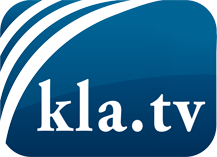 what the media should not keep silent about ...Little heard – by the people, for the people! ...regular News at www.kla.tv/enStay tuned – it’s worth it!Free subscription to our e-mail newsletter here: www.kla.tv/abo-enSecurity advice:Unfortunately countervoices are being censored and suppressed more and more. As long as we don't report according to the ideology and interests of the corporate media, we are constantly at risk, that pretexts will be found to shut down or harm Kla.TV.So join an internet-independent network today! Click here: www.kla.tv/vernetzung&lang=enLicence:    Creative Commons License with Attribution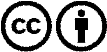 Spreading and reproducing is endorsed if Kla.TV if reference is made to source. No content may be presented out of context.
The use by state-funded institutions is prohibited without written permission from Kla.TV. Infraction will be legally prosecuted.